г. Петропавловск-Камчатский			       « 30 »   сентября   2015 годаВ целях уточнения отдельных положений Порядка реализации мероприятий по временному социально-бытовому обустройству лиц, вынужденно покинувших территорию Украины и находящихся в пунктах временного размещения Камчатского краяПРИКАЗЫВАЮ:1. Внести в приложение  к приказу Министерства социального развития и труда Камчатского края от 26.08.2014 № 697-п «О порядке реализации мероприятий по временному социально-бытовому обустройству лиц, вынужденно покинувших территорию Украины, и находящихся в пунктах временного размещения Камчатского края» следующие изменения:1)  часть 2 дополнить пунктами 1 - 6  следующего содержания:«1) женщины старше 55 лет, мужчины старше 60 лет;2) инвалиды;3)  дети до 3-х лет;4) одинокие женщины, находящиеся в отпуске по беременности и родам, в отпуске по уходу за ребенком до 3-х лет;5) одинокие родители (законные представители) несовершеннолетних граждан, воспитывающие детей до 3-х лет; 6) граждане Украины, вновь прибывшие на территорию Камчатского края, размещенные в пунктах временного размещения Камчатского края, но не более  30 календарных дней со дня размещения.»;2) пункт 1 части 8 дополнить пунктами «д» - «ж» следующего содержания:«д) заключения врача о постановке на учет по беременности по форме, утвержденной Министерством здравоохранения Камчатского края (для беременных женщин);е) документов, подтверждающих нахождение женщины в отпуске по беременности и родам, в отпуске по уходу за ребенком до 3-х лет (для женщин, находящихся в отпуске по беременности и родам, в отпуске по уходу за ребенком до 3-х лет);ж) справки медико-социальной экспертизы либо выписки из акта медико-социальной экспертизы (для инвалидов и семей с детьми – инвалидами).».2. Настоящий приказ вступает в силу через 10 дней после дня его официального опубликования и распространяется на правоотношения, возникающие с 01 ноября 2015 года.И.о. Министра                                                                                  И.В. Кандаурова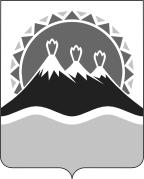 МИНИСТЕРСТВО СОЦИАЛЬНОГО РАЗВИТИЯ И ТРУДАКАМЧАТСКОГО КРАЯПРИКАЗ №  1132-пО внесении изменений в приложение к приказу Министерства социального развития и труда Камчатского края от 26.08.2014 № 697-п «О порядке реализации мероприятий по временному социально-бытовому обустройству лиц, вынужденно покинувших территорию Украины, и находящихся в пунктах временного размещения Камчатского края»